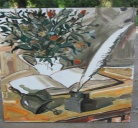  Директор ;034/ 988940, 0885671018;Е-mail: ouhrs.pz@abv.bgЗАПОВЕД№1232-296/13.03.2020г.На основание чл.259 ал.1 от ЗПУО   и писмо №РД22-245/13.03.2020г. на РУО Пазарджик за изпълнение на заповед №РД01-124/13.03.2020г. на министъра на образованието и наукатаНАРЕЖДАМ:Да се преустановят учебните  занятия и всички извънкласни мероприятия от 16.03.20202г. до 29.03.20202г.Въвеждам обучение в електронна среда с използването на платформата Класрум , фейсбук, Школо,Уча се и др.На 15.03.2020г. всички класни ръководители и преподаватели да бъдат в училище от 9.00ч. за съгласуване на мерките и действията за Обучението в електронна среда.Да се създадат затворени групи във Фейсбук на отделните класове и затворена група на учителите.  По модела на утвърденото седмично разписание на училището за втори срок на 2019-2020учебна година се създава разпределение с нов часове график, както следва:Учебният процес да се води по утвърдения график от всички учители.Всеки учител да прецени формата на получаване на обратна връзка и да води ежедневен кратък отчет/ поименно/  на решението на поставените задачи.  При необходимост всеки учител може да ползва методическа и техническа помощ от Боянка Серафимова, Здравко Минчев и др.Класните ръководители да се свържат с родителите и да разяснят необходимостта от налагащия се режим на обучение и да поискат съдействие за активно участие в новата форма на обучение.  Заповедта да се публикува на сайта на училището.  Заповедта да се сведе до знанието на всички упоменати лица за сведение и изпълнение. Контрол по изпълнението на заповедта ще осъществя лично.Директор:............................             /Галина Барова/Начален етап 1час  От 1ч.8.30.- до 8.502час от 9.00 до 9.20ч3час от 9.40 до 10.004 час от 10.20 до 10.40 ч.5 час от 10.50 до 11.10ч.6 час от  11.20  до 11.40 ч.7 час от 11.50 до 12.10 чПрогимназиален етап 1час  От .8.30.- до 9.00ч2час от 9.10 до 9.40ч3час от 9.50 до 10.204 час от 10.40 до 11.10 ч.5 час от 11.20 до 11.50ч.6 час от  12.00  до 12.30 ч.7 час от 12.40 до 13.00 ч